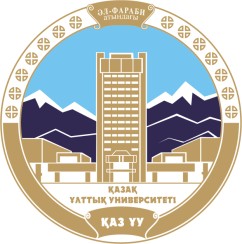 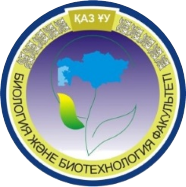 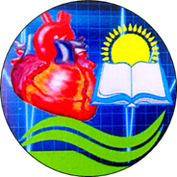 ӘЛ-ФАРАБИ АТЫНДАҒЫ ҚАЗАҚ ҰЛТТЫҚ УНИВЕРСИТЕТІ БИОЛОГИЯ ЖӘНЕ БИОТЕХНОЛОГИЯ ФАКУЛЬТЕТІ БИОФИЗИКА, БИОМЕДИЦИНА ЖӘНЕ НЕЙРОҒЫЛЫМ КАФЕДРАСЫАҚПАРАТТЫҚ ХАТХАЛЫҚАРАЛЫҚҒЫЛЫМИ-ТӘЖІРИБЕЛІК КОНФЕРЕНЦИЯ«Ғылым интеграциясы: биофизика, биомедицина, нейроғылым»Құрметті әріптестер!Сіздерді 2022 жылы 6 маусымда өтетін «Ғылым интеграциясы: биофизика, биомедицина, нейроғылым» атты халықаралық ғылыми-тәжірибелік конференцияға қатысуға шақырамызКонференция биофизика, биомедицина, нейроғылым және биологиялық білім беру саласындағы қазақстандық ғылымның алдында тұрған теориялық және қолданбалы сипаттағы міндеттерді тиімді шешу үшін Қазақстандағы ғылымның аралас салаларының интеграциясын жандандыру бойынша пәнаралық пікірталас платформасын ұйымдастыру мақсатында өткізіледі. Интегративті ғылымдардың заманауи жетістіктері мен мәселелерін талқылау барысында шетелдік және қазақстандық ғалымдар арасында озық тәжірибемен және инновациялық идеялармен алмасу, пәнаралық өзара қарым-қатынас пен халықаралық ынтымақтастық жағдайында интегративті ғылымдардың прогрессивті дамуы үшін әртүрлі сала ғалымдарының күш-жігерін біріктірудің жаңа жолдарын айқындауға мүмкіндік береді.Пленарлық сессияда және секциялық отырыстарда биофизика, биомедицина, нейроғылым және биологиялық білім беру мәселелері бойынша әлемге әйгілі шетелдік және қазақстандық ғалымдар өздерінің пленарлық баяндамалары мен қонақ дәрістерімен сөз сөйлейтін болады.Конференцияға баяндамалар ретінде теориялық, эксперименттік және қолданбалы сипаттағы ғылыми жұмыстар, сондай-ақ ғылыми жаңалықтар ұсынуға болады. Конференцияның ресми тілдері: қазақ, орыс және ағылшын.Конференцияда Сіздерді көретінімізге қуаныштымыз!Ұйымдастыру комитетіКонференция ұйымдастырушыларыӘл-Фараби атындағы Қазақ ұлттық университеті;Биология және биотехнология факультеті;Биофизика, биомедицина және нейроғылым кафедрасы.Ұйымдастыру коммитетіЖ.К. Түймебаев – «әл-Фараби атындағы ҚазҰУ» КЕАҚ ректоры, филология ғылымдарының докторы,  профессор;Х.С. Тасибеков – әл-Фараби атындағы ҚазҰУ-дың ғылыми-инновациялық қызметі жөніндегі проректоры, физика-математика ғылымдарының докторы, профессор, ҚР ҰҒА академигі;Б.К. Заядан – Биология және биотехнология факультетінің деканы, б.ғ.д., профессор, ҚР ҰҒА академигі;А.К. Садвакасова – ғылыми-инновациялық жұмыс және халықаралық қатынастар жөніндегі декан орынбасары, б.ғ.к., доцент;А.М. Кустубаева – биофизика, биомедицина және нейроғылым кафедрасының меңгерушісі, б.ғ.к., профессор, «Нейроғылымның теориялық және қолданбалы аспектілері» атты конференция секциясының жетекшісі;С.Т. Төлеуханов – әл-Фараби атындағы ҚазҰУ-дың биофизика, биомедицина және нейроғылым кафедрасының профессоры, б.ғ.д., ҚР ҰҒА корреспондент мүшесі, «Биофизиканың теориялық және қолданбалы аспектілері» атты конференция секциясының жетекшісі;Н.Т. Аблайханова – биофизика, биомедицина және нейроғылым кафедрасының меңгерушісінің оқу-әдістемелік және тәрбие жұмысы жөніндегі орынбасары, б.ғ.к., қауымдастырылған профессор, «Биомедицинаның жетістіктері мен өзекті мәселелері» атты конференция секциясының жетекшісі;Г.К. Датхабаева – биофизика, биомедицина және нейроғылым кафедрасының меңгерушісінің ғылыми-инновациялық қызмет және халықаралық ынтымақтастық бөлімінің орынбасары, б.ғ.к.;Л.Р. Кулмурзаева – биология ғылымдарының кандидаты, биофизика, биомедицина және нейроғылым кафедрасының аға оқытушысы, «Биологиялық білім берудің теориясы мен тәжірибесінің өзекті мәселелері» атты конференция секциясының жетекшісі;Б. Кайрат - биофизика, биомедицина және нейроғылым кафедрасының оқытушысы;А. Дүйсенбек - биофизика, биомедицина және нейроғылым кафедрасының оқытушысы; О. Кабенова - биофизика, биомедицина және нейроғылым кафедрасының PhD-докторанты;А. Сайдахметова - биофизика, биомедицина және нейроғылым кафедрасының оқытушысы.Конференция секциялары:Конференция жұмысы келесі бағыттар бойынша жоспарланған:Секция №1. Биофизиканың теориялық және қолданбалы аспектілері Секция №2. Биомедицинаның жетістіктері мен өзекті мәселелері Секция №3. Нейроғылымның теориялық және қолданбалы аспектілеріСекция №4. Биологиялық білім берудің теориясы мен тәжірибесінің өзекті мәселелеріКонференцияның өтетін күні: 06 маусым 2022ж.Конференцияның өтетін орны: Қазақстан Республикасы, Алматы қаласы, әл- Фараби атындағы Қазақ ұлттық университеті, «Әл-Фараби» кітапханасы, 4 қабатКонференцияның өту форматы: гибридті формат (онлайн және оффлайн)Конференцияның ресми тілдері: қазақ, орыс және ағылшын Конференцияға қатысу үшін тіркеу жарнасы қарастырылмағанКонференцияға қатысу тегін. Конференция соңында қатысушыларға сертификат беріледі. Ұсынылған мақалаларды сараптамалық бағалау нәтижелері бойынша конференция материалдарының жинағы жарияланып, ол электронды және кітап форматында шығарылады. Конференцияға қатысу үшін 2022 жылғы 23 мамырына дейінгі мерзімде тіркеу формасын және баяндаманың (мақаланың) мәтінін электрондық нұсқада, төменде көрсетілген e-mail-ге DOC, docx немесе rtf кеңейтілуімен Word форматындағы жеке файлдармен жіберу қажет. Электрондық хаттың тақырыбы: Конференция - қатысушының аты-жөні-секция нөмірі (мысалы: Конференция - Петров В. - 1). Файлдар файлдың мазмұнын нақтылаумен және бірінші автордың атымен көрсетіледі (мысалы: Петров_мақала, Петров_өтініш).Егер үш күндік мерзімде растау болмаса, құжаттарды қайта жіберуді сұраймыз.Толтырылған тіркеу формасы және баяндама (мақала) мәтіні жолданады:Секция №1. Биофизиканың теориялық және қолданбалы аспектілеріbakytzhan.kairat@kaznu.edu.kz Бақытжан Қайрат. Тел.: +7 708 320 05 07 Секция №2. Биомедицинаның жетістіктері мен өзекті мәселелеріAyauly.Duisenbek@kaznu.edu.kz  Аяулы Дүйсенбек. Тел.: +7 708 204 24 54 Секция №3. Нейроғылымның теориялық және қолданбалы аспектілеріoksana.kab.1993@gmail.com Оксана Кабенова Тел.: +7 707 267 30 17Секция №4. Биологиялық білім берудің теориясы мен тәжірибесінің өзекті мәселелеріaidana.saidakhmetova@kaznu.edu.kz  Айдана Сайдахметова. Тел.: +7 707 338 63 16Тіркеу формасы (өтініш)Мақаланы ресімдеуге қойылатын талаптар        Жариялану үшін ұсынылатын барлық материалдар теориялық және практикалық маңыздылығы болуы тиіс, сонымен қатар таңдалынған секцияның тақырыбына сәйкес келуі керек, мұқият тексерілген, орфографиялық, пунктуациялық және стилистикалық қателер болмауы керек. Көрсетілген талаптарға сәйкес материалдар жарияланатын болады.Жариялауға төмендегі талаптарға сай келетін материалдар ғана алынады:I. Мазмұнына қойылатын талаптарЖариялауға берілген материал болу керек:өзекті,өзіндік,қойылған мақсат орындалған болу керек.II. Тексті дайындауда қойылатын талаптарТекстің көлемі 5 бетке дейін болу керек.Парақ форматы А4, кітап ретінде беттеу; парақ параметрлері: жоғарғы, төменгі, оң, сол жақтары - 20 мм.Microsoft Office WORD редакторы бойынша, шрифт - Times New Roman. Көлемі:баяндама (мақала) тақырыбы – 14 pt, бас әріптермен, қарайтылған; авторлардың аты-жөні – 14 pt, қарайтылған, курсив; мекеменің атауы, е-mail – 12 pt, курсив; аннотация – 12 pt, курсив; негізгі текст және әдебиеттер тізімі – 14 pt, қалыпты. Тегістеу: авторлар, баяндама тақырыбы, мекеменің аталуы, литература деген сөз (курсив бойынша), аннотация –орталық бойынша; негізгі текс және әдебиеттер тізімі – ен бойынша. Абзац: 10 мм. Жоларалық интервал бірлік.       4. Латын тілінде түрлердің аталуы курсив бойынша жазылу керек. Сан бөлігі нүктемен белгіленеді. Суреттемелердің сілтемелері: Сурет 1, Кесте 2.5. Формулалар WORD формулалар редакторы бойынша текстке қосылуы керек.6. Суреттер, фотографиялар және кестелер (қандай да болсын түрлері екеуден артықболмау керек) текстке енгізілу керек. Графиктар мен кестелерде мәліметтер қайталанбау керек. Суреттер мен фото тек қара-ақ түсті және тек дюймде кем дегенде 300 нүктелерден тұратын *jpg форматты болу керек. Суреттің сілтемелері 12 pt шрифт арқылы жазылу керек.7. Әдебиеттердің сілтемелері квадрат жақшасында [1, 2] тексте кездесу қатары арқылужазылу керек.Журналдардағы мақалалар үшінТайпакова С.М., Бисенбаев А.К. Клонирование и экспрессия кДНК цел- лобиогидролазы СEL7A гриба Lentinula edodes в E. coli и характеристика рекомбинантного белка // Биотехнология: теория и практика. - 2011. - №2. - б.41-49.Еңбектер жинағы, баяндамалар, тезистер және т. б. үшінБисенбаев А.К., Тайпакова С.М. Клонирование и экспрессия гена термостабильной целлобиогидролазы І гриба L. edodes в дрожжах // VI Московский международный конгресс Биотехнология: состояние и перспективы развития. - Москва. - 2011. - б.293-294.Монографиялар мен кітаптар үшінКужир Т.Д. Антимутагены и химический мутагенез в системе высших эукариот. – Минск: Наукова думка.- 1999.- 263 б.Авторефераттар мен диссертациялар үшін4 Воронов М.Г. Эколого-биологические основы повышения эффективности воспроизводства омуля в р. Селенге в современных условиях. - Дисс. … канд. биол. наук. - СПб., 1993. - 180 б.Мақаланы дайындаудың схемалық мысалыБаяндамалар мен қонақ дәрістерге қойылатын регламенттер:Пленарлық баяндама – 20 минутҚонақ дәріс: 30 минутАуызша баяндама – 10 минутАты-жөніҒылыми атағы, дәрежесіҚызметіҰйымның толық атауыМемлекет, облыс, қалаҰйымның мекен-жайыТелефон (қаланың кодымен)E-mail:Мақала (баяндама) тақырыбыҚосалқы авторларҚатысудың жоспарланған формасы (өзінің қатысуы, сырттай)Жоспарланған секцияҚонақүйді брондау қажеттілігі(ия /жоқ)